VII Международный конкурс педагогического мастерства «Идеи образования 2024»Основная программа профессионального обучения, опережающей профессиональной подготовки по профессиям рабочих, должностям служащих, направленная на получение первой профессии для лиц, являющихся обучающимися общеобразовательных организаций Тюменской области по профессии 19027 Съемщик мультипликационных проб«Моделирование персонажей для компьютерных игр»Автор: Шевченко Олеся Владимировна,Преподаватель ГАПОУ ТО «Тюменский колледж производственных и социальных технологий»Тюмень 2024СОДЕРЖАНИЕ ПРОГРАММЫЦели реализации ПрограммыТребования к результатам обучения. Планируемые результаты обученияХарактеристика нового вида профессиональной деятельности, трудовых функций и (или) уровней квалификацииТребования к результатам освоения программы Структура и содержание программыУчебный планУчебно-тематический план Тематический план и содержание практическое обучения Календарный учебный график (порядок освоения модулей, дисциплин)Материально-технические условия реализации ПрограммыУчебно-методическое обеспечение Программы5.1.	Законодательные и нормативные документы5.2.	Основная литература5.3.	Дополнительная литература5.4.	Электронные ресурсыОценка качества освоения Программы6.1. Промежуточная аттестация6.2. Итоговая аттестация	Основная программа профессионального обучения, опережающей профессиональной подготовки по профессиям рабочих, должностям служащих, направленная на получение первой профессии для лиц, являющихся обучающимися общеобразовательных организаций Тюменской области по профессии 19027 Съемщик мультипликационных пробнаименование программы«Моделирование персонажей для компьютерных игр»Цели реализации ПрограммыОсновная программа профессионального обучения, опережающей профессиональной подготовки по профессиям рабочих, должностям служащих (далее Программа) направлена на обучение лиц, ранее не имевших профессии рабочего или должности служащего для освоения ими профессии 19027 Съемщик мультипликационных проб.Программа реализуется в рамках деятельности Центра опережающей профессиональной подготовки Тюменской области (ЦОПП ТО) и направлена на удовлетворение перспективных потребностей сферы труда в соответствии с Перечнем приоритетных для Тюменской области групп компетенций и компетенций опережающей профессиональной подготовки; Списком ТОП-Регион наиболее приоритетных и востребованных на рынке труда Тюменской области перспективных профессий, требующих среднего профессионального образования.Опережающее обучение достигается формированием у обучающихся общеобразовательных учреждений первоначальных профессиональных умений и навыков, обеспечивающих построение индивидуальной профессиональной траектории, а также включением в программу надпрофильных умений и навыков.2.	Требования к результатам обучения. Планируемые результаты обучения2.1.	Характеристика нового вида профессиональной деятельности, трудовых функций и (или) уровней квалификацииПрограмма предназначена для освоения профессии 19027 Съемщик мультипликационных проб, и разработана в соответствии с:- Федеральным законом от 29.12.2012 №273-ФЗ «Об образовании в Российской Федерации»;- приказом Министерства образования и науки Российской Федерации от 02.07.2013 №513 «Об утверждении Перечня профессий рабочих, должностей служащих, по которым осуществляется профессиональное обучение»;- приказом Министерства образования и науки РФ от 23.08.2017г. №816 «Об утверждении порядка применения организациями, осуществляющими образовательную деятельность, электронного обучения, дистанционных образовательных технологий при реализации образовательных программ»;- приказом Министерства Просвещения Российской Федерации от 26.08.2020 г. №438 «Об утверждении Порядка организации и осуществления образовательной деятельности по основным программам профессионального обучения»;- приказом Министерства науки и высшего образования РФ и Министерства просвещения РФ от 05.08.2020 №882/391 «Об организации и осуществлении образовательной деятельности при сетевой форме реализации образовательных программ»;- профессиональным стандартом Специалист по подготовке к производству анимационного кино, утвержденным приказом Министерства труда и социальной защиты Российской Федерации от 25 декабря 2018 года N 843н- профессиональным стандартом Графический дизайнер, утвержденным приказомМинистерства труда и социальной защиты Российской Федерации от 17 января 2017 года N 40нК освоению Программы допускаются лица без предъявления требований к образованию. Медицинские ограничения регламентированы Перечнем медицинских противопоказаний Министерства здравоохранения и социального развития РФ.Присваиваемый квалификационный разряд: Съемщик мультипликационных проб 2 разрядаТребования к результатам освоения Программы В результате освоения программы слушатель должен:Знать:Уметь: Выполнять трудовые действия: ТД-1 Детализация готовых трехмерных компьютерных моделей анимационного киноТД-2 Разработка дизайна персонажей анимационных фильмов в трехмерном пространствеТД-3 Создание трехмерных компьютерных скульптур для последующей печати на трехмерном принтереТД-4 Построение полигональной сетки трехмерных компьютерных моделей для анимационного киноТД-5 Создание внутренней структуры файлов для обработки и хранения трехмерных компьютерных моделей для анимационного киноТД-6 Изучение проектного задания на создание объекта визуальной информации, идентификации и коммуникацииТД-7 Создание эскизов элемента объекта визуальной информации, идентификации и коммуникации, согласование дизайн-макета основного варианта эскиза с руководителем дизайн-проектаТД-8 Создание оригинала элемента объекта визуальной информации, идентификации и коммуникации и представление его руководителю дизайн-проектаТД-9 Доработка оригинала элемента объекта визуальной информации, идентификации и коммуникацииТД-10 Контроль результатов верстки на соответствие дизайн-макету элемента объекта визуальной информации, идентификации и коммуникацииТД-11 Проверка изготовленных образцов элемента объекта визуальной информации, идентификации и коммуникации на точность цветопередачи изображенийТД-12 Подготовка заключения о проверке на соответствие оригиналу изготовленных образцов элемента объекта визуальной информации, идентификации и коммуникацииКатегория слушателей – обучающиеся общеобразовательных организаций Тюменской области 6-11 классов.Трудоемкость обучения: 56 ак. часа(ов).Форма обучения: очная, с применением дистанционных образовательных технологийСтруктура и содержание ПрограммыУчебный планУчебно-тематический план Тематический план и содержание практического обучения 3.4. Календарный учебный график (порядок освоения модулей, дисциплин)Материально-технические условия реализации программыУчебно-методическое обеспечение программы5.1.	Основная литература1. Аббасов И.Б. Основы трехмерного моделирования в графической системе 3ds Max 2018. Учебное пособие. М.: Дмк-пресс, 2017. -188 с.2. Гервер В.А. Творческие задачи по черчению «Просвещение» 2014г. 3. Дэн Гинсбург, Будирижанто Пурномо. OpenGL ES 3.0. Руководство разработчика. М.: Дмк-пресс, 2017. – 449 с.5.2.	Электронные ресурсы1. http://programishka.ru 2. http://younglinux.info/book/export/html/72 3. http://blender-3d.ru 4. http://b3d.mezon.ru/index.php/Blender_Basics_4-th_edition 5. http://infourok.ru/elektivniy-kurs-d-modelirovanie-i-vizualizaciya-755338.html 6. Оценка качества освоения Программы6.1. Промежуточная аттестацияПромежуточная аттестация по Программе предназначена для оценки результатов освоения обучающимся модулей Программы и проводится в виде зачетов. По результатам промежуточной аттестации выставляются отметки по четырехбалльной системе («отлично», «хорошо», «удовлетворительно», «неудовлетворительно»).Типовое задание для проведения промежуточной аттестации поМодулю 1.Как называют человека, работающего с 3D-моделями?3D-художник3D-строитель3D-механик3D-рисовальщикГде наиболее широко применяется трёхмерная графика? (возможны несколько вариантов ответа)В кинематографеВ театреДомаВ компьютерных играхВ докладах и рефератахИнтерес к моделированию появился благодаря крупнейшим индустриям развлечений, каким?Кино, видео игры и виртуальная реальностьКиноКино, видео игры и видеоКакова точность воссоздания 3D-моделей артефактов?СредняяНизкаяВысокаяВыберите верную расшифровку аббревиатуры "3D"3 Doctors3 Dimensions3 Digitals3 DiamondsПрограммные обеспечения, позволяющие создавать трёхмерную графику это...А) Blender, Zbrush, Autodesk Maya;B) Krita;C) Adobe Photoshop;D) FrontPage.Из чего состоит любой объект в 3d-моделях?ПлатформаПлацдармПолигонПолеЯвляется ли трёхмерная графика видом векторной графики?ДаНетДайте определение термину Моделирование.А) Назначение поверхностям моделей растровых или процедурных текстур;B) Установка и настройка источников света;C) Создание трёхмерной математической модели сцены и объектов в ней;D) Вывод полученного изображения на устройство вывода - дисплей или принтер.10. Что такое рендеринг?А) Трёхмерные или стереоскопические дисплеи;B) Установка и настройка источников света;C) Построение проекции в соответствии с выбранной физической моделью;D) Вывод полученного изображения на устройство вывода - дисплей.Типовое задание для проведения промежуточной аттестации поМодулю 2.1. Для чего нужна программа Photoshop? Для:а) программирования;б) конструирования;в) рисования;г) создания сайта;д) обработки фотографий2. Что на панели инструментов означает маленький черный треугольник?а) инструмент рисует треугольники;б) здесь расположена группа сходных инструментов;в) инструмент рисует только черным цветом3. На что влияет величина Жесткость?а) на жесткость кисти;б) на величину кисти;в) на форму кисти4. Восстанови последовательность действий для выбора цвета кисти:1. Выбрать тон2. Выбрать оттенок3. Нажать кнопку ОК4. Щелкнуть указателем мыши по верхнему квадрату5. Что будет, если при рисовании инструментом Кисть нажать на правую кнопку мыши?а) инструмент будет рисовать цветом фона;б) ничего;в) вызовется меню настроек диаметра и жесткости6. Какой инструмент позволяет взять образец цвета с рисунка?а) Кисть;б) Заливка;в) Пипетка7. Возможно ли изменить форму инструмента Ластик?а) только круг или квадрат;б) нет, это невозможно;в) можно выбрать любую форму8. Что будет, если при рисовании инструментом Карандаш нажать на правую кнопку мыши?а) вызовется меню настроек диаметра и жесткости;б) ничего;в) инструмент будет рисовать цветом фона9. Как можно продублировать слой?а) на палитре слои правой кнопкой мыши щелкнуть на нужном слое, в контекстом меню выбрать команду Дублировать слой;б) невозможно;в) щелкнуть на нужном слое, в контекстном меню выбрать команду Дублировать слой10. Какой параметр отвечает за твердость-жесткость кисти?а) жесткость;б) форма кисти;в) диаметр11. Как сделать нужный слой активным?а) щелкнуть по слою инструментом Перемещение;б) щелкнуть по название слоя в палитре слои, чтобы слой выделился синей строкой;в) выделить нужный объект прямоугольной рамочкой12. Чтобы снять выделение, нужно выполнить команду меню:а) Выделение – Снять выделение;б) выбрать инструмент Перемещение;в) щелкнуть по названию слоя в палитре Слои, чтобы слой выделился синей строкой13. Какое сочетание клавиш помогает переключаться между открытыми файлами во время работы?а) Ctrl+Shift;б) Ctrl+Tab;в) Ctrl+Alt14. Чтобы отменить последние действия, нужно нажать сочетание клавиш:а) Ctrl+S;б) Ctrl+С;в) Ctrl+Z15. Какая команда служит для сохранения изменений в текущем файле:а) Файл – Сохранить;б) Файл – Сохранить как;в) Правка – Сохранить16. Сочетание клавиш Ctrl+Z служит для:а) переключения во время работы между открытыми файлами;б) отмены последнего действия;в) сохранения всех измененийТиповое задание для проведения промежуточной аттестации поМодулю 3.Программа Blender  это…А. Редактор векторной графикиБ. Текстовый редакторВ. Редактор для монтажа видеороликовГ. Программа для создания трёхмерной графики, анимации 3D-курсор помогает определить…А. Расположение объектовБ. Вид проекции В. Масштабирование объектаГ. Вид текстуры на данном объектеД. Уровень на котором расположен объект Е. Размер выбранного объектаС помощью горячей клавиши F в режиме редактирования можноА. Создать новую грань объектаБ. Переместить выделенный объектВ. Повернуть объектГ.  Масштабировать выделенную область Д. Масштабировать объектЕ. Создать дубликат объект Для создания дубликата объекта используется комбинация клавишА. Shift + DБ. Shift + GВ. Alt + WГ. Alt + DД. W+ShiftЕ. C+ShiftКлавиша «7» на Numpad позволяетА. перейти в окно проекции вида сбокуБ. перейти в окно проекции вида сверху В. перейти в окно проекции вида спередиГ. масштабировать объект Д. перемещать объектЕ. вращать объектКлавиша «1» на Numpad позволяетА. перейти в окно проекции вида сбокуБ. перейти в окно проекции вида сверху В. перейти в окно проекции вида спередиГ. масштабировать объект Д. вращать объект по выделенной оси Е. активировать привязкуДанный инструмент в режиме редактирования позволяет 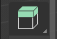 А. Экструдировать участок объектаБ. Удалять грани В. Добавлять грани Г.  Срезать у выделенных объектов часть Д. Масштабировать объектЕ. Перемещать верхнюю грань объекта Данный элемент интерфейса программы называется 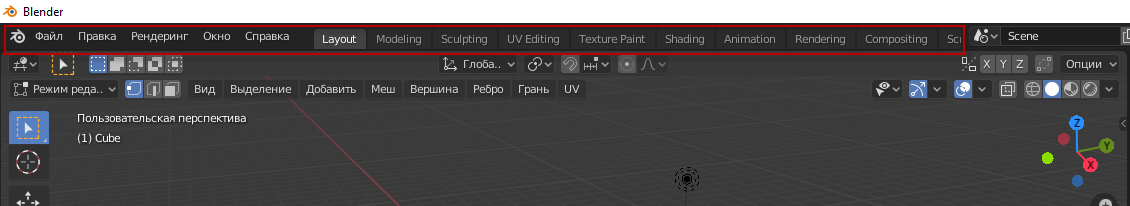 А. Основная панель инструментовБ. Панель управления анимациейВ. Главное менюГ. Диалоговое окно Д. Панель редактированияЕ. Основное меню программы  На сколько частей (areas) можно подразделить окно приложения?А. 3Б. 2В. 5Г. 4Д. 1Е. 8 В данном окне представлено 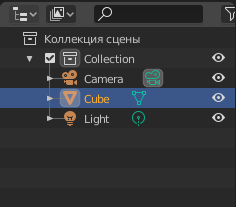 А. Схематичное представление элементов сценыБ. Набор инструментов В. Набор модификаторовГ. Элементы для анимацииД. Параметры Е. Настройки объектов сценыДанная панель носит название 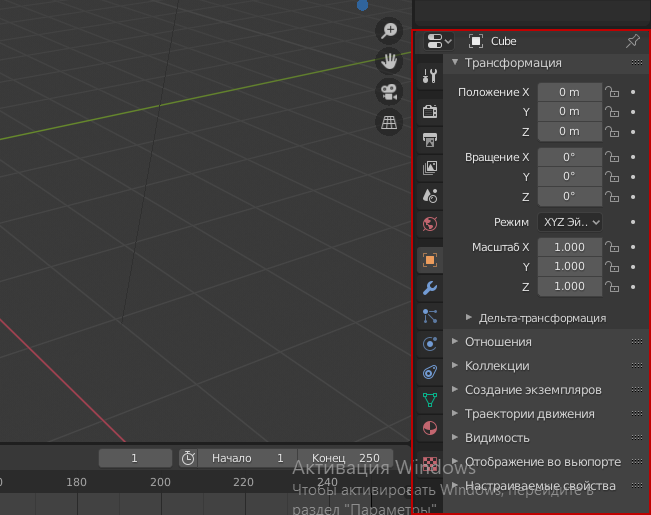 А. Командная панельБ. Панель инструментовВ. Свойства объекта и сценыГ. Контекстное менюД. Панель управления сценойЕ.  Параметры Данный элемент интерфейса Blender называется 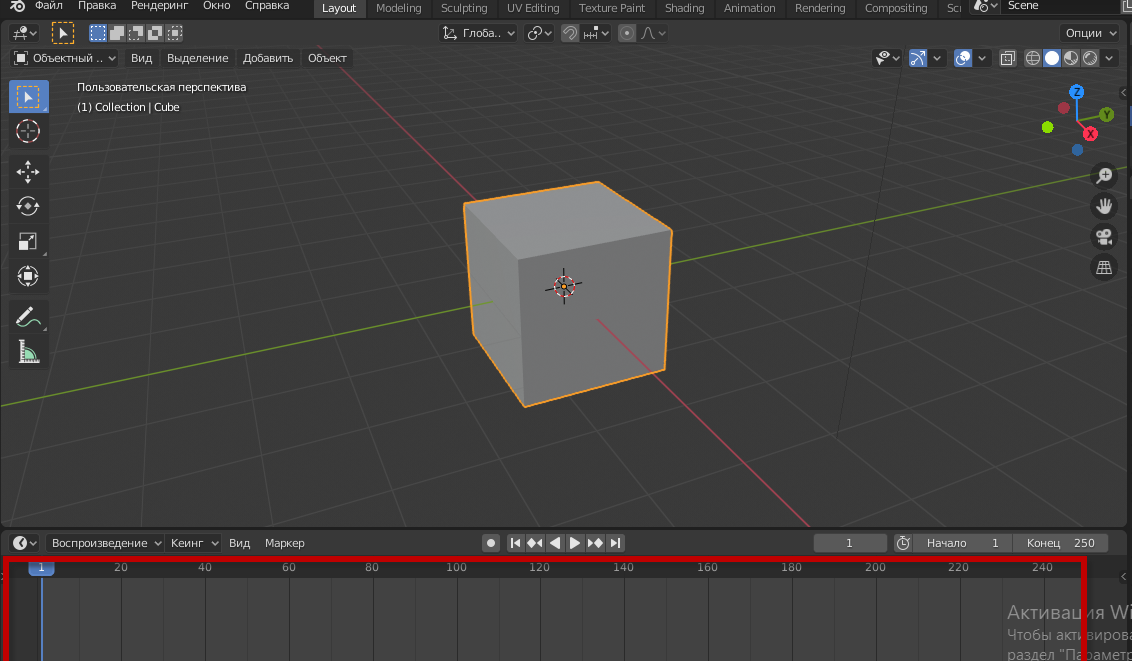 А. Область управления ключами анимацииБ. Панель свойств объекта и сценыВ. Командная панельГ. Панель инструментовД. Панель управления движением объектов Е. Параметры сценыПоворот объекта можно выполнить, нажав горячую клавишу А. RБ. CВ. GГ. SД. AltЕ. FИзменить размер объекта можно выполнить, нажав горячую клавишу А. RБ. CВ. GГ. SД. AltЕ. FПереместить объект можно, нажав горячую клавишу А. RБ. CВ. GГ. SД. AltЕ. FТиповое задание для проведения промежуточной аттестации поМодулю 4.1. Развертка модели – это?процесс переноса координат 3д моделей на 2д плоскость для прорисовки текстур.это процесс создания трёхмерной модели объекта.процессе создания и визуализации 3д модели изделия, позволяющий придать поверхности объемного объекта определенных параметров и свойствэто процесс создания системы костей (скелета) персонажа, примерно таких же, какие имеют все позвоночные существа и после связывания этих костей с геометрией трехмерного персонажа.2. Для того, чтобы проверить развертку необходимо воспользоваться следующим алгоритмом:панель «Меню» ->«UV Editing»панель «Меню» -> UV Edge Loopпанель «Меню» -> UV Edge Ringпанель «Меню» -> UV Shell3. Расположите этапы создания UV-развертки в правильной последовательностиСоздание 2D-проекции (разворачивание)РасположениеВыделение швов для разреза Разрезание модели4. Какой раздел в Блендер предназначен для выполнения разверткиLayoutModelingShadingUV editingRendering5. Какая комбинация клавиш используется для разметки швовCTRL + ECTRL + BSHIFT+FSHIFT+E6. Выбрать верную раскладку окон при выполнении UV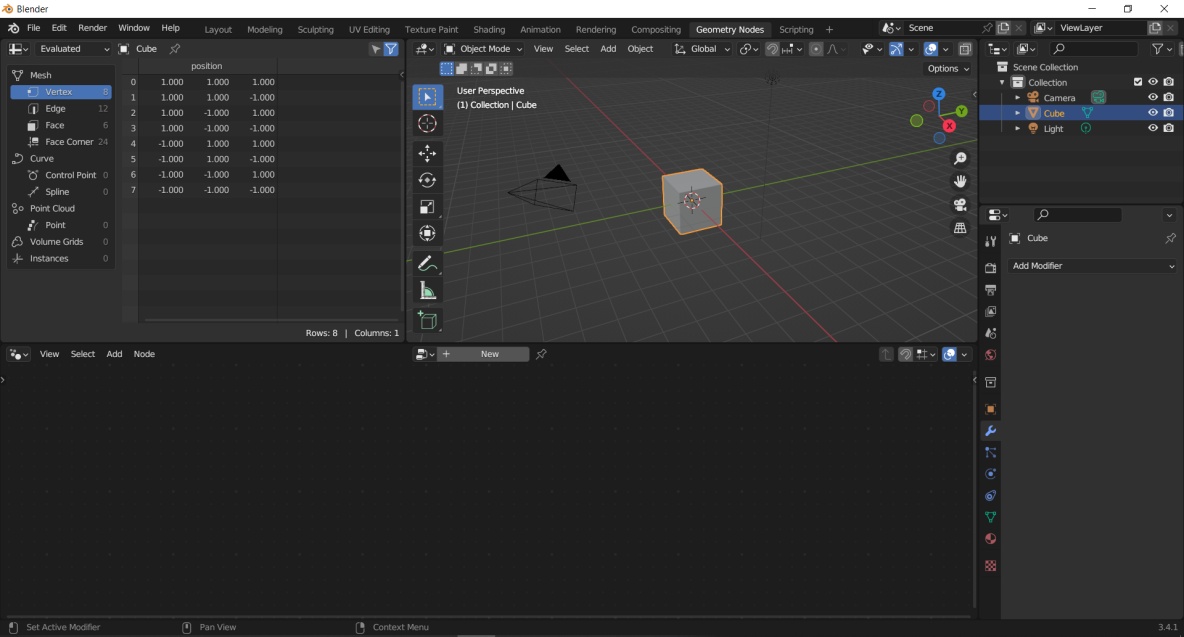 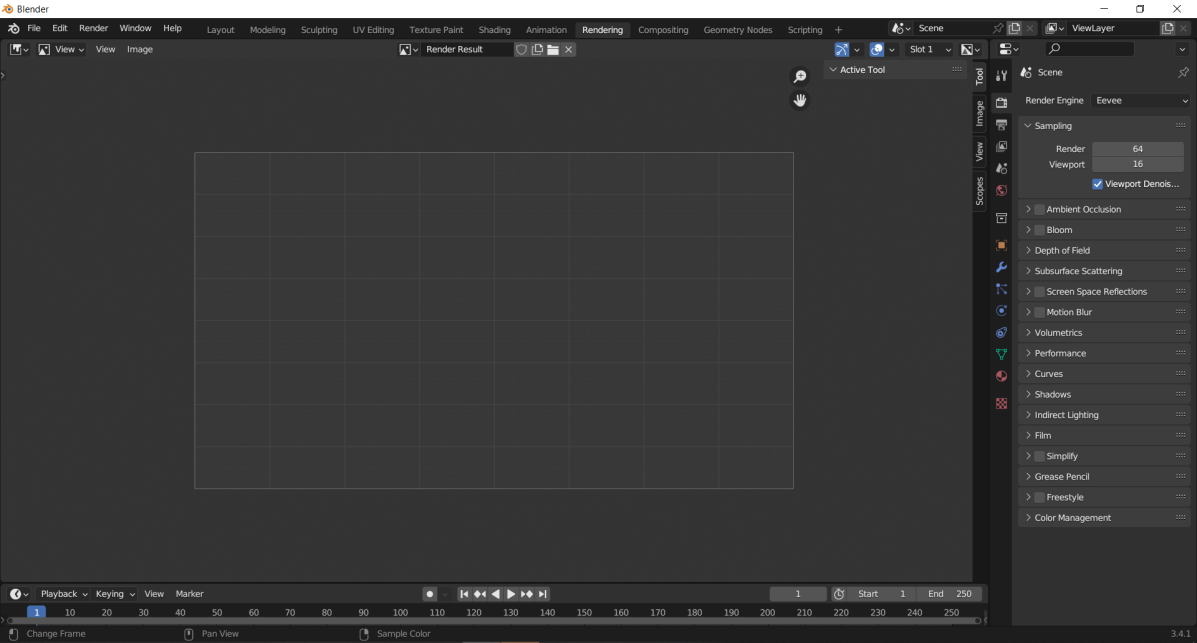 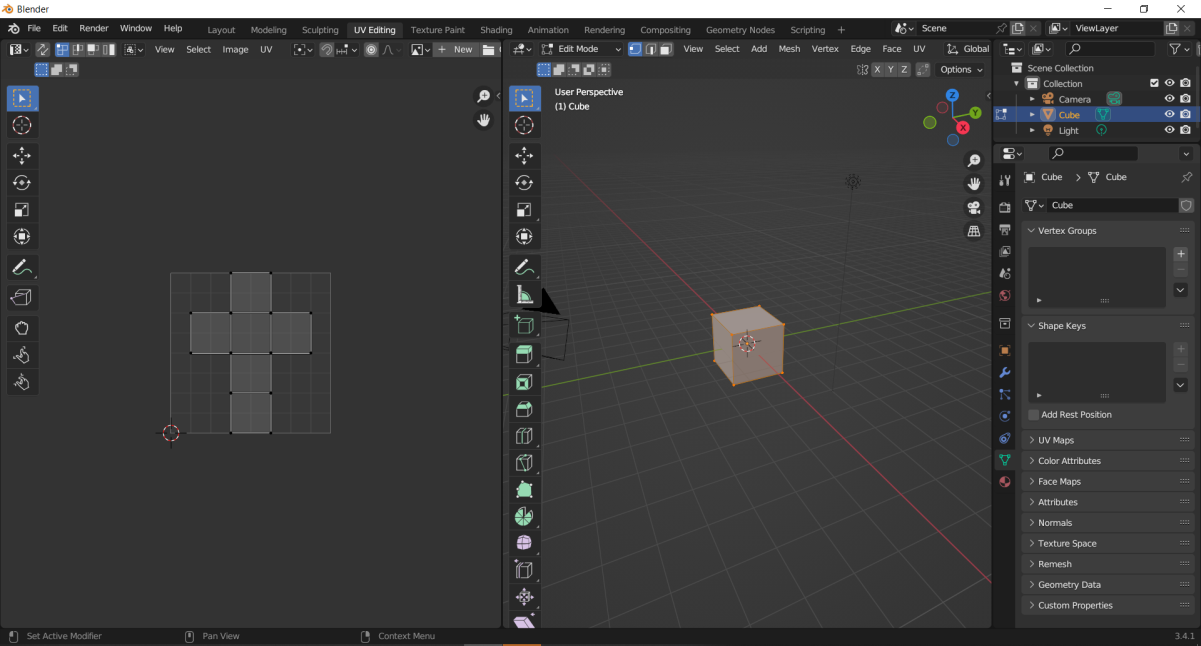 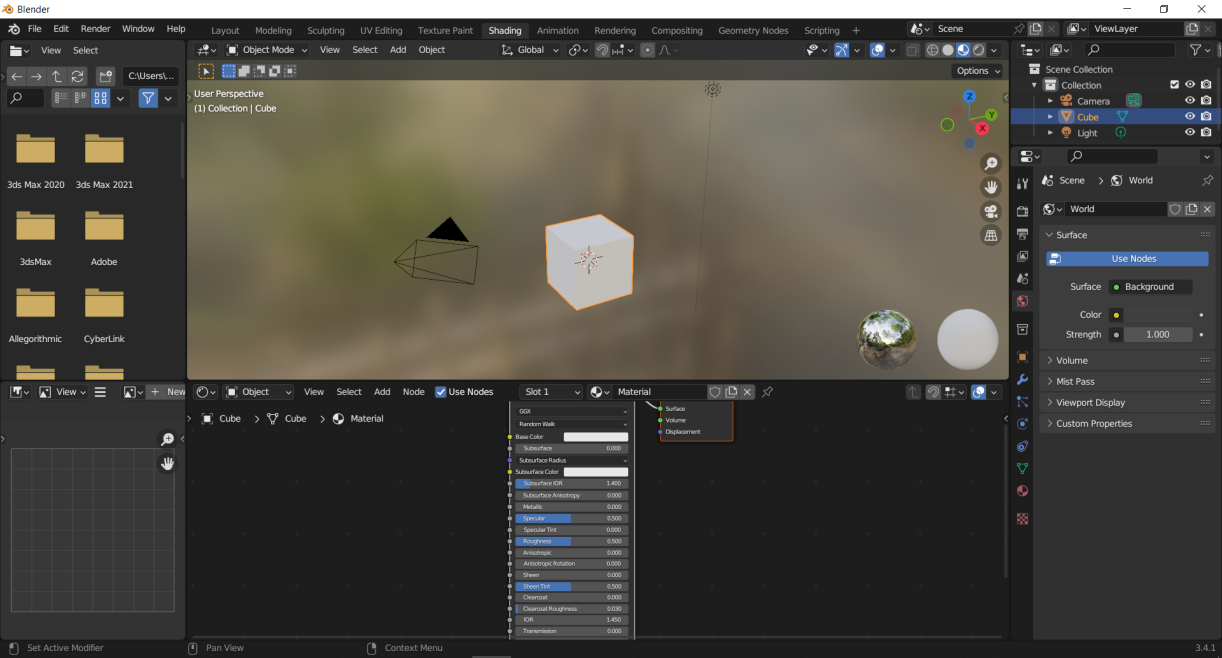 7. Для удаления шва необходимо выполнить командуВыделить ребра- Clear SeamВыделить ребра- Mark SeamВыделить ребра- StitchВыделить ребра- MergeТиповое задание для проведения промежуточной аттестации поМодулю 5.1. Настройки материалов располагаются на панели:Output propertiesMaterial propertiesParticle propertiesModifier properties2. Выбрать верную раскладку окон при выполнении текстурирования3. Чтобы создать новый материал необходимо нажать на вкладку Output properties-«+»Material properties-«+»Particle properties-«+»Modifier properties-«+»4. Текстурирование-это?процесс переноса координат 3д моделей на 2д плоскость для прорисовки текстур.это процесс создания трёхмерной модели объекта.процессе создания и визуализации 3д модели изделия, позволяющий придать поверхности объемного объекта определенных параметров и свойств, для придания ее максимальной реалистичности и сходства с реальным объектом.это процесс создания системы костей (скелета) персонажа, примерно таких же, какие имеют все позвоночные существа и после связывания этих костей с геометрией трехмерного персонажа.5. Качество текстурирования объекта определяетсяТекселямиПикселямиЯчейкамиЦветом6. Объединение визуальных элементов из разных источников в единое изображение этоШейдерМатериалТекстура НодыТиповое задание для проведения промежуточной аттестации поМодулю 6.1. Скиннинг- это?процесс переноса координат 3д моделей на 2д плоскость для прорисовки текстур.это процесс создания трёхмерной модели объекта.процессе создания и визуализации 3д модели изделия, позволяющий придать поверхности объемного объекта определенных параметров и свойств, для придания ее максимальной реалистичности и сходства с реальным объектом.это процесс создания системы костей (скелета) персонажа, примерно таких же, какие имеют все позвоночные существа и после связывания этих костей с геометрией трехмерного персонажа.2. Программы в которых возможно создавать и редактировать кости3dsMaxMayaSoftimagePhotoshop3. Риггинг- этопроцесс переноса координат 3д моделей на 2д плоскость для прорисовки текстур.это процесс создания трёхмерной модели объекта.это процесс создания системы костей (скелета) персонажа, примерно таких же, какие имеют все позвоночные существа и после связывания этих костей с геометрией трехмерного персонажа.процесс настройки и оснастки трехмерной модели удобными управляющими элементами для быстрой и комфортной анимации модели в будущем.4. Выбрать верную раскладку окон при выполнении анимации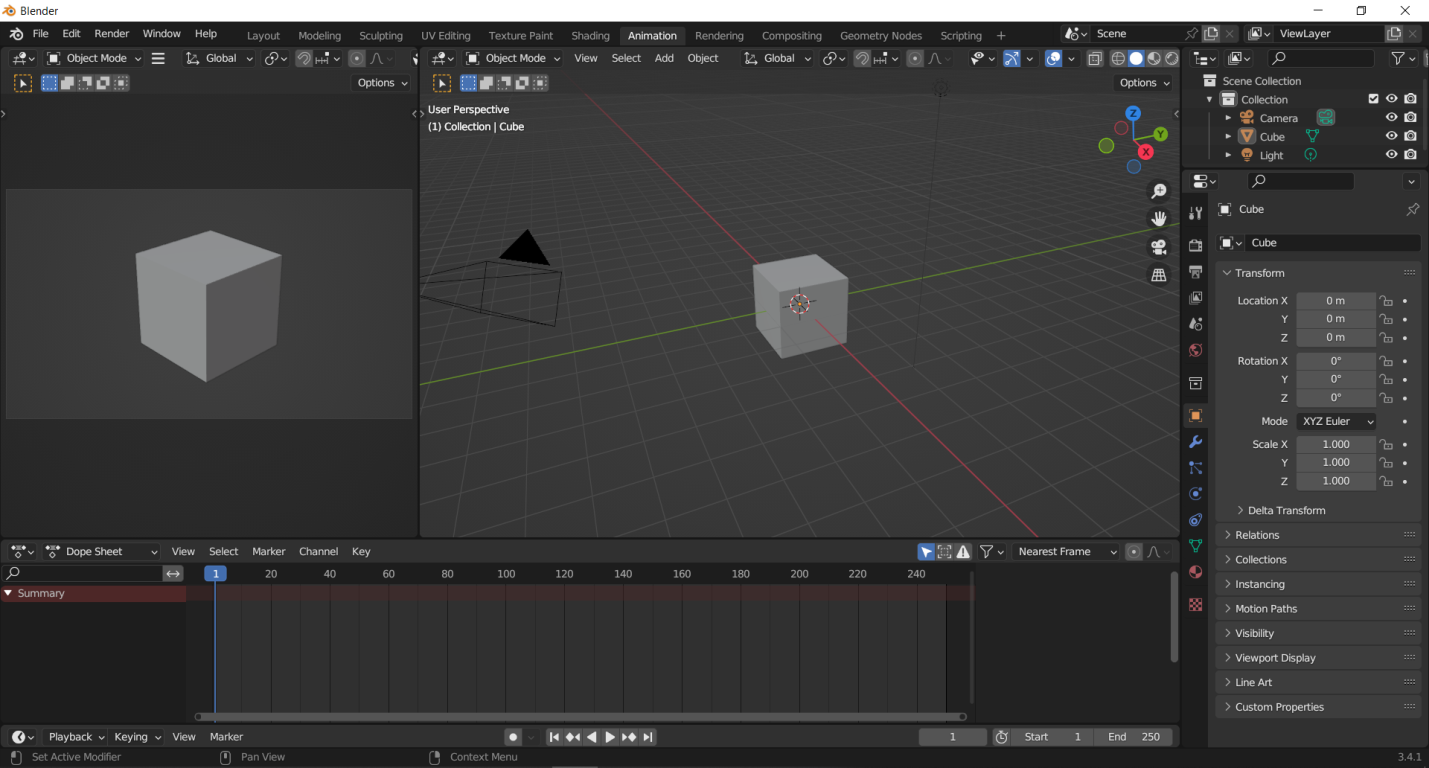 5. Ключ (key) — этосредство для управления просмотром анимации.то способ фиксации текущих параметров объекта в определенный момент временирежим для управления внутренней анимацией объекта.Временная шкала6. Timeline – этосредство для управления просмотром анимации.то способ фиксации текущих параметров объекта в определенный момент временирежим для управления внутренней анимацией объекта.Редактор, предлагающий несколько режимов для различных видов анимации7. Данный элемент интерфейса Blender называется А. Область управления ключами анимацииБ. Панель свойств объекта и сценыВ. Командная панельГ. Панель инструментовД. Панель управления движением объектов Е. Параметры сцены8. Данный элемент интерфейса позволяет 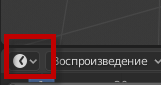 А. Установить таймер для анимацииБ. Переключить редакторВ. Переключить вид проекцииГ. Сохранить проектД. Включить процесс рендерингаЕ. Переключить режим редактирования объекта6.2. Итоговая аттестация Итоговая аттестация по Программе представляет собой проведение квалификационного экзамена по профессии рабочего, должности служащего, состоящего из теоретической части (тестирование) и практической части (квалификационный экзамен по профессии 19027 Съемщик мультипликационных проб в форме демонстрационного экзамена).                                          Время, отведенное на проведениетестирования – 1  акад. час(а),квалификационного экзамена в форме демонстрационного экзамена - 3 акад. (час(а)Типовые задания для проведения итогового тестирования/Вопрос 1Что из перечисленного не является программным обеспечением для создания 3D-моделей?Варианты ответов:Microsoft Office PowerPointBlenderAutodesk 3Ds MaxZBrushPaint 3DВопрос 2Blender – этоВарианты ответов:компьютерная программа, используемая для создания, редактирования и показа презентаций на проекторе или большом экранекомпьютерная программа, используемая для набора, сохранения, редактирования и печати текстапакет для создания трёхмерной компьютерной графики, анимации и интерактивных приложенийпрограммная среда для объектно-ориентированного программированияВопрос 3Первоначальные объекты сцены:Варианты ответов:квадрат, лупа, курсоркуб, лампа, камеракуб, шар, цилиндрокно, лампа, камераВопрос 4Прокрутка колеса мышиВарианты ответов:поворачивает сценуменяет масштабпередвигает сценупоказывает перспективуВопрос 5Движение мыши в 3D-окне при нажатом колесеВарианты ответов:передвигает сценупоказывает перспективуменяет размер объектаповорачивает сценуВопрос 6Движение мыши в 3D-окне при нажатом колесе + ShiftВарианты ответов:передвигает сценуменяет масштабпоказывает перспективуменяет размер объектаВопрос 7Основной 3D меш-объектВарианты ответов:кубикосаэдрторсфераВопрос 8Для изменения размеров объекта на сцене используетсяВарианты ответов:клавиша Gклавиша Sклавиша Rклавиша EВопрос 9Для поворота объекта на сцене используетсяВарианты ответов:клавиша Gклавиша Sклавиша Rклавиша EВопрос 10К меш-объектам относятсяВарианты ответов:куб, UV-сфера, окружность, цилиндрцилиндр, кольцо, отрезок, векторцилиндр, конус, додекаэдр, параллелограммточка, сфера, прямоугольник, плоскостьВопрос 11С помощью какой клавиши можно перейти в режим редактирования объекта:Варианты ответов:Caps LockEnterTabBackspaceВопрос 12Какие режимы выделения используются в программе:Варианты ответов:вершиныдиагоналиребраграниповерхностиВопрос 13Клавиша 'R' служит для выполненияВарианты ответов:масштабирования выделенных объектовперемещения выделенных объектоввращения выделенных объектовэкструдирования (вытягивания) выделенных объектовВопрос 14Клавиша 'S' служит для выполненияВарианты ответов:вращения выделенных объектовмасштабирования выделенных объектовперемещения выделенных объектовэкструдирования (вытягивания) выделенных объектовВопрос 15Клавиша 'E' служит для выполненияВарианты ответов:вращения выделенных объектовмасштабирования выделенных объектовперемещения выделенных объектовэкструдирования (вытягивания) выделенных объектов в режиме редактированияВопрос 16Какие основные операции можно выполнять над объектом в программе Blender:Варианты ответов:перемещениескручиваниемасштабированиесдавливаниесечениевращениеВопрос 17Укажите правильные графические примитивы, которые используются в Blender:Варианты ответов:человечеккубтреугольниксфераплоскостьВопрос 18Значок  в палитре Слои рядом со слоем свидетельствует о том, что: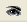 	Варианты ответов:а) данный слой является активнымб) данный слой является невидимымв) данный слой является видимымВопрос 192. Какими клавишами можно увеличивать уменьшать размер кисти?Варианты ответов:А) “1”,”2”Б) “>”, “<”В) “)”, ”(”Г) “]”, “[”Вопрос 20Маска используется для того чтобыВарианты ответов:А) скрыть лишнееБ) удалить лишнееВ) защитить областьГ) спрятать постыдноеЭталон ответов по Модулю 1:Эталон ответов по Модулю 2:Эталон ответов по модулю 3:Эталон ответов по модулю 4:Эталон ответов по Модулю 5:Эталон ответов по Модулю 6:Эталон ответов Итоговое тестирование:Типовое задание для проведения демонстрационного экзаменаОписание игрового мира«Как приручить дракона» (англ. How to Train Your Dragon) — полнометражный анимационный фильм производства студии «DreamWorks Animation» Мультфильм повествует о дружбе мальчика и дракона, благодаря которой непримиримые соперники — викинги и драконы — нашли общий язык и стали друзьями.По мотивам мультфильма создана компьютерная игра, полностью базирующаяся на стилистике и мире мультфильма.Описание задания:Создать 1 кисть, концепт-арт и модель персонажа для представленной компьютерной игры.Major-модель: мальчик, главный герой, примерный возраст 14 лет, внешний вид на усмотрение, но должен соответствовать стилистике.  Посмотрите на изображение-референс, приложенные к этому заданию. Это изображение задаст вам направление мысли и придадут вдохновения, чтобы использованием различных материалов и текстур рассказать историю ваших моделей.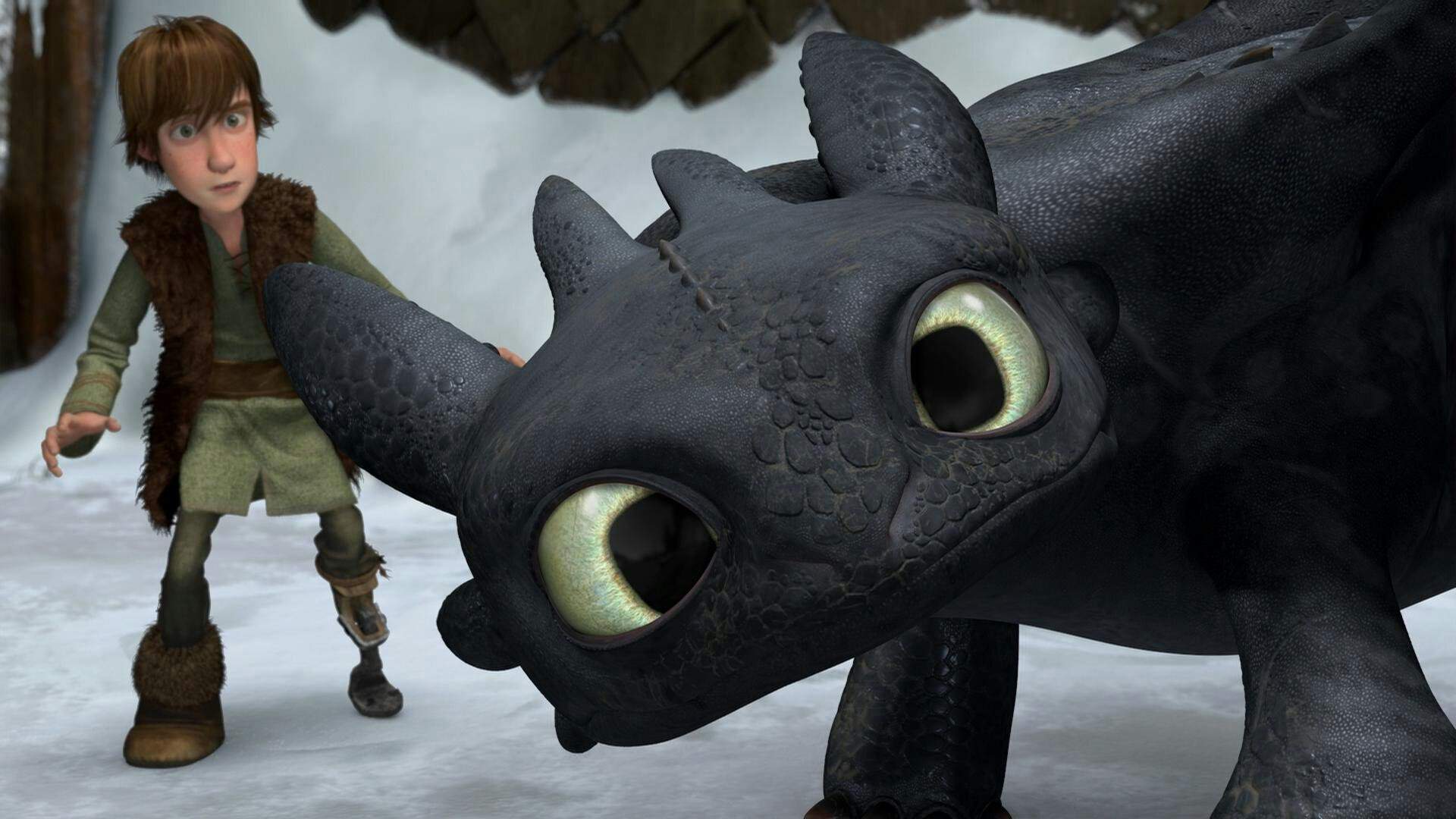 Составитель(и) программы:Шевченко Олеся Владимировна, преподаватель, ГАПОУ ТО «ТКПСТ»З-1 Программное обеспечение для проектирования и цифровой лепки трехмерных компьютерных моделей анимационного киноЗ-2Методы и приемы полигонального проектирования трехмерной компьютерной модели анимационного кино в готовом программном обеспеченииЗ-3Методы и приемы цифровой лепкиЗ-4Основы пластической анатомии человека и животныхЗ-5Методы и приемы нанесения детализации на трехмерную компьютерную модель анимационного киноЗ-6Методы и приемы построения стилизованных анимационных персонажей для анимационных фильмовЗ-7Методы и приемы создания трехмерной компьютерной модели средней детализации на основе высокодетализированной трехмерной компьютерной модели анимационного кино в готовом программном обеспеченииЗ-8Методы и приемы сплайнового проектирования трехмерной компьютерной модели анимационного кино в готовом программном обеспеченииЗ-9Правила построения полигональной сетки трехмерных компьютерных персонажей и предметов для анимацииЗ-10Программное обеспечение для создания текстурных координат трехмерной компьютерной модели анимационного киноЗ-11Методы и приемы создания текстурных координат трехмерной компьютерной модели анимационного киноЗ-12Принцип нанесения текстурных карт на поверхность трехмерных компьютерных моделей для анимационных фильмовЗ-13Основные приемы и методы выполнения художественно-графических работЗ-14Основы художественного конструирования и технического моделированияЗ-15Цветоделение, цветокоррекция, художественное ретуширование изображений в соответствии с характеристиками воспроизводящего оборудованияЗ-16Основы технологии производства в области полиграфии, упаковки, кино и телевиденияЗ-17Компьютерное программное обеспечение, используемое в дизайне объектов визуальной информации, идентификации и коммуникацииЗ-18 Профессиональная терминология в области дизайнаЗ-19Методики дизайнерской проверки объектов визуальной информации, идентификации и коммуникации на соответствие оригиналуЗ-20ТипографикаУ-1Использовать программное обеспечение для выполнения задач цифровой лепкиУ-2Использовать приемы и методы цифровой лепкиУ-3Использовать методы и приемы полигонального проектирования трехмерных компьютерных моделей анимационного кино в готовом программном обеспеченииУ-4Использовать графический планшет для выполнения задач цифровой лепкиУ-5Использовать приемы и методы полигонального и сплайнового проектирования трехмерной компьютерной модели анимационного кино в готовом программном обеспеченииУ-6Использовать программное обеспечение для создания текстурных координат трехмерной компьютерной модели анимационного киноУ-7Использовать приемы и методы создания текстурных координат трехмерной компьютерной модели анимационного киноУ-8Работать с проектным заданием на создание объектов визуальной информации, идентификации и коммуникацииУ-9Использовать средства дизайна для разработки эскизов и оригиналов элементов объектов визуальной информации, идентификации и коммуникацииУ-10Использовать компьютерные программы, необходимые для создания и корректирования объектов визуальной информации, идентификации и коммуникацииУ-11Выявлять несоответствия верстки изготовленных образцов элементов объектов визуальной информации, идентификации и коммуникации оригиналуУ-12Оценивать параметры цветопередачи изображений объектов визуальной информации, идентификации и коммуникацииУ-13Оформлять отчет по результатам проверки изготовления в производстве элементов объектов визуальной информации, идентификации и коммуникации№Наименование учебных курсов, дисциплин, модулей, практикВсего, ак.часовиз них:В том числеВ том числеВ том числеВ том числеВ том числепромеж. и итоговыйконтрольконсультацииФорма контроля№Наименование учебных курсов, дисциплин, модулей, практикВсего, ак.часовиз них:Теоретические занятия, из них:Теоретические занятия, из них:Практические занятия, из них:Практические занятия, из них:Лабораторные  занятияпромеж. и итоговыйконтрольконсультацииФорма контроля№Наименование учебных курсов, дисциплин, модулей, практикВсего, ак.часовиз них:Ауд.Он-лайнАуд.Он-лайнЛабораторные  занятияпромеж. и итоговыйконтрольконсультацииФорма контроля1234567891011I.Курс ЦОПП «Профессиональное самоопределение. Старт в профессию»66ЗачетII.Курс ПОО5012201081Теоретическое обучение25121031.1Модуль 1 Основы 3D моделирования. Пайплан, организация работы, структура папок1,510,5Дифференцированныйзачет1.2Модуль 2 Концепт - арт2,5110,5Дифференцированныйзачет1.3 Модуль 3 Моделирование 3D7,5430,5Дифференцированныйзачет1.4Модуль 4 UV развертка41,520,5Дифференцированныйзачет1.5 Модуль 5 Текстурирование41,520,5Дифференцированныйзачет1.6Модуль 6 Риггинг и анимация5,5320,5Дифференцированныйзачет2Практическое обучение20203Итоговая аттестация53.1.Консультация113.2Квалификационный экзамен, в том числе43.2.1Тестирование 11Тест3.2.2Демонстрационный экзамен 33ДЭИТОГО:ИТОГО:561820108Наименование учебных курсов, дисциплин, модулей, разделов и тем практикСодержание учебного материала, практические занятияОбъем часов (аудиторно)Объем часов (он-лайн)Объем часов (он-лайн)Формируемые умения/ знания/ПКI.Курс ЦОПП «Профессиональное самоопределение. Старт в профессию»Выбор профессии для обучающихся общеобразовательных учреждений в формате коротких видео, тестов и упражнений, которые помогут определить способности, личностные черты и интересы; изменения в современном мире; ориентиры при выборе профессии; тренды развития рынка труда, и как с их помощью наметить карьерную траекторию.66II.Курс ПООКурс ПОО2525251.Теоретическое обучениеТеоретическое обучение25251.1Модуль 1.  Основы 3D моделирования. Модуль 1.  Основы 3D моделирования. 1,51,5Тема 1.1.1 Основы 3D моделированияТема 1.1.1 Основы 3D моделированияТребования по технике безопасности на рабочем месте. Организация и структурирование файлов. Сохранение резервных копий работ. Понятие пайплайн. Виды моделей.11Зачет по модулю 1Зачет по модулю 1Зачет по модулю 10,50,51.2Модуль 2 Концепт - арт2,52,5Тема 1.2.1 Основы работы в программе Photoshop (Крита)Тема 1.2.1 Основы работы в программе Photoshop (Крита)Содержание Виды графики. Интерфейс программы. Возможности. Основные инструменты.0.50.53-13 –        З-20Тема 1.2.2 Теория света и тени. Анатомия и перспективаТема 1.2.2 Теория света и тени. Анатомия и перспективаСодержаниеЗнания и понимание теории цвета и света, перспективы. Рисование в электронном виде, демонстрируя форму, линии, затенение, перспективу, пропорции, свет и тени0.50.53-13 – З-20Тема 1.2.3 Настройка кистей.Тема 1.2.3 Настройка кистей.Практическое занятие № 1 Создание собственной кисти.11У-8У-13Зачет по модулю 2Зачет по модулю 2Зачет по модулю 20,50,51.3Модуль 3 Моделирование 3D7,57,5Тема 1.3.1 Основы работы в программе для моделировании BlenderТема 1.3.1 Основы работы в программе для моделировании BlenderСодержание Интерфейс Blender, его особенности. Управление видовыми окнами. Создание объектов.Операции преобразований. Основы полигонального моделирования как основного метода создания моделей в Blender.Моделирование простых объектов методами полигонального моделирования.113-1З-9Тема 1.3.2 Правила моделирования HardsurfaceТема 1.3.2 Правила моделирования HardsurfaceСодержаниеБулевские операции. Фаски и специальные полигональные операции. Аддоны для моделирования. Работа с подразбиением модели.Работа с симметрией. Модификаторы.113-1З-9Тема 1.3.2 Правила моделирования HardsurfaceТема 1.3.2 Правила моделирования HardsurfaceПрактическое занятие № 2 Создание модели молекулы воды.11У-1У-5Тема 1.3.3 Скульптинг Softsurface в программе BlenderТема 1.3.3 Скульптинг Softsurface в программе BlenderСодержаниеРегулярный скульптинг в Blender. Динамический скульптинг (Dyntopo). Работа с кистями.
Remeshing.113-1З-9Тема 1.3.3 Скульптинг Softsurface в программе BlenderТема 1.3.3 Скульптинг Softsurface в программе BlenderПрактическое занятие № 3 Выполнение скульптинга «Смешарики»22У-1У-5Тема 1.3.4 Работа с топологиейТема 1.3.4 Работа с топологиейСодержаниеРетопология и обработка моделей. Ретопология персонажа.
Корректная топология персонажа в A-позе.
Моделирование тела.113-1З-9Зачет по модулю 3Зачет по модулю 3Зачет по модулю 30,50,51.4 Модуль 4 UV развертка44Тема 1.4.1 UV Editor в программе BlenderТема 1.4.1 UV Editor в программе BlenderСодержаниеUV Editor. Развертка персонажей и расположение на UV map. Принцип развертки органических персонажей. Вопросы экономии пространства на UV. 0,50,53-1З-9Тема 1.4.2 Развертка персонажей и расположение на UV mapТема 1.4.2 Развертка персонажей и расположение на UV mapСодержаниеРазвертка персонажей и расположение на UV map. Развертывание смоделированных раннее персонажей и техники113-1З-9Тема 1.4.2 Развертка персонажей и расположение на UV mapТема 1.4.2 Развертка персонажей и расположение на UV mapПрактическое занятие № 4 Выполнение UV развертки моделей «Зонтик», «Куб»22У-1У-5Зачет по модулю 4Зачет по модулю 4Зачет по модулю 40,50,51.5Модуль 5 Текстурирование44Тема 1.5.1 Material EditorТема 1.5.1 Material EditorСодержаниеРежимы редактора. Основные инструменты и их назначение.0,50,53-13 –  З-20Тема 1.5.2 Общие принципы создания материалов. Рисование текстурТема 1.5.2 Общие принципы создания материалов. Рисование текстурСодержаниеРегулировка положения текстуры на объекте, создание базовых материалов. Свойства материалов. 113-13 –        З-20Тема 1.5.2 Общие принципы создания материалов. Рисование текстурТема 1.5.2 Общие принципы создания материалов. Рисование текстурПрактическое занятие № 5 Создание деревянного стакана в Блендер.22У-5У-8Зачет по модулю 5Зачет по модулю 5Зачет по модулю 50,50,51.6Модуль 6 Риггинг и анимация5,5Тема 1.6.1 РиггингТема 1.6.1 РиггингСодержаниеАрматура как отдельный тип объектов Blender. Кости и их режимы. Наследование трансформаций. Построение скелета персонажа (основные кости).113-1З-9Тема 1.6.2 СкинингТема 1.6.2 СкинингСодержаниеПривязки геометрии к костям (скиннинг). Создание базовых весов.113-1З-9Тема 1.6.3 Анимация персонажаТема 1.6.3 Анимация персонажаСодержаниеПринципы анимации. Работа с редактором Timeline. Создание простой анимации. 113-1З-9Тема 1.6.3 Анимация персонажаТема 1.6.3 Анимация персонажаПрактическое занятие № 6 Создание простой анимации.22У-1У-5Зачет по модулю 6Зачет по модулю 6Зачет по модулю 60,50,52.Практическое обучениеПрактическое обучение203.Итоговая аттестацияИтоговая аттестация53.1.КонсультацияКонсультация13.2Квалификационный экзамен, в том числе:Квалификационный экзамен, в том числе:4ТД-1 – ТД-123.2.1ТестированиеТестирование1ТД-1 – ТД-123.2.2Демонстрационный экзаменДемонстрационный экзамен3ТД-1 – ТД-12ВсегоВсегоВсего253131Индекс, наименование разделов и темВиды производственных работКоличество часов Коды формируемыхтрудовых действий ПО.00Практическое обучение   20ПО.01Работа с интерфейсом программы Блендер. Создание скетча и концепт - арта модели.3ТД-6ТД-12ПО.02Создание 3д модели по заданному референсу.Выполнение топологии 3D модели.Создание скульпта персонажа в ZBrushВыполнение ретопологии скульпта персонажа. Создание развертки персонажа.7ТД-1ТД-5ПО.03Создание текстуры для своего персонажа5ТД-6ТД-12ПО.04Создание анимации персонажа5ТД-1ТД-5Период обучения 
(дни, недели) *Наименование раздела, модуля1 неделя Курс ЦОПП «Профессиональное самоопределение. Старт в профессиюМодуль 1.  Основы 3D моделирования. Модуль 2 Концепт – артМодуль 3 Моделирование 3D2 неделяМодуль 3 Моделирование 3DМодуль 4 UV развертка3 неделя Модуль 5 Текстурирование4 неделяМодуль 6 Риггинг и анимация5 неделяИтоговая аттестация+ Точный порядок реализации разделов, модулей (дисциплин) обучения определяется в расписании занятий.+ Точный порядок реализации разделов, модулей (дисциплин) обучения определяется в расписании занятий.НаименованиепомещенияВид занятийНаименование оборудования,программного обеспечения123Мастерская по компетенции «3D моделирования для компьютерных игр»Теоретические занятия, консультации, промежуточная аттестация-Рабочее место преподавателя -1;- Системный блок (i7-3.6-4,2GHz\H110\DDR4 2х16Gb\1000Gb+SSD250Gb\NVGTX1660-6GB\DVD±RW\Audio8ch\Lan-Gbt\600W\Win10Pro)- Монитор 24" Samsung S24D300H- Клавиатура Logitech Keyboard K120- Мышь Logitech B100- МФУ Kyocera ECOSYS M2235dn (А4, 35стр, 600 x600 dpi, 512Mb, ADF, Duplex, USB 2.0 (Hi-Speed), USB Host, Gigabit Ethernet)- Проектор- Экран.-рабочие места обучающихся – 15 шт.;Программное обеспечение:- Microsoft Windows 10 Pro x64Adobe Photoshop 2020|2021КритаBlenderWacomDriverLibre Office-компьютер, МФУ- маркерная доска; Практические занятия, квалификационный (демонстрационный) экзамен-Рабочее место преподавателя -1;- Системный блок (i7-3.6-4,2GHz\H110\DDR4 2х16Gb\1000Gb+SSD250Gb\NVGTX1660-6GB\DVD±RW\Audio8ch\Lan-Gbt\600W\Win10Pro)- Монитор 24" Samsung S24D300H- Клавиатура Logitech Keyboard K120- Мышь Logitech B100- МФУ Kyocera ECOSYS M2235dn (А4, 35стр, 600 x600 dpi, 512Mb, ADF, Duplex, USB 2.0 (Hi-Speed), USB Host, Gigabit Ethernet)Графический планшет Wacom- Проектор- Экран.-рабочие места обучающихся – 15 шт.;Программное обеспечение:- Программное обеспечение:- Microsoft Windows 10 Pro x64Adobe Photoshop 2020|2021КритаBlenderWacomDriverLibre Office-компьютер, МФУ- маркерная доска;Расходные материалы:Бумага А412345678910аА daccacbcd12345678910111213141516В дба4 2 1 3ввбааабабваб123456789101112131415гааабвавгаваагв1234567ааВ г а бгаса123456бдбваг12345678гА бгсбааб12345678910В г двббгаабва11121314151617181920вА в гвбгА в еВ г двгв